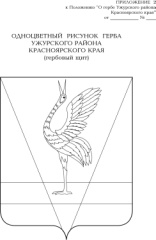 АДМИНИСТРАЦИЯ УЖУРСКОГО РАЙОНАКРАСНОЯРСКОГО КРАЯПОСТАНОВЛЕНИЕ14.10.2020			                   г. Ужур	                                         № 673Об определении уполномоченного органа на осуществление контроля в сфере закупок товаров, работ, услуг для обеспечения муниципальных услугВ соответствии со ст. 265, 269.2  Бюджетного кодекса Российской Федерации, ч. 9 ст. 99 Федерального закона от 05.04.2013 N 44-ФЗ "О контрактной системе в сфере закупок товаров, работ, услуг для обеспечения государственных и муниципальных нужд", руководствуясь Уставом Ужурского района, ПОСТАНОВЛЯЮ:1.  Определить уполномоченным органом на осуществление контроля в сфере закупок товаров, работ, услуг для обеспечения муниципальных нужд администрацию Ужурского района. 2. Назначить ведущего специалиста отдела экономики и прогнозирования  Марьясову  Галину Георгиевну должностным лицом на осуществление внутреннего муниципального финансового контроля в части контроля в сфере закупок товаров, работ и услуг для муниципальных услуг. 3. Постановление администрации Ужурского района от 22.04.2019 № 250 «Об утверждении Порядка осуществления контроля за соблюдением  Федерального закона «О контрактной системе в сфере закупок товаров, работ, услуг для обеспечения государственных и муниципальных нужд» считать утратившим силу.4. Внутренний муниципальный финансовый контроль осуществлять согласно порядку, предусмотренному бюджетным законодательством РФ и иными нормативными правовыми актами, регулирующими бюджетные правоотношения в соответствии с федеральными стандартами, утвержденными Правительством РФ.5. Контроль за исполнением Постановления возложить на первого заместителя главы по сельскому хозяйству и оперативному управлению Казанцева Ю.П.6. Постановление вступает в силу в день, следующий за днем его официального опубликования в специальном выпуске газеты «Сибирский хлебороб» и распространяется на правоотношения, возникшие с 01.10.2020.Глава района                                                                                      К.Н. Зарецкий